BURAMU I EXAMINATION-2021Kenya Certificate of Secondary EducationSEPTEMBER-2021231/3			     - BIOLOGY-				Paper 3Marking SchemeQuestion 1.(a)(b) 	(i) Colour of Benedict’s solution changes from blue-green-yellow-brown(ii)	Reducing sugars present(iii)	R- could be an enzyme or R- could be a reducing(C)	 (i) Blue colour of Benedict’s retained(ii) R is not a reducing sugar. When R was boiled, it was denatured therefore could not hydrolyse starch to reducing sugars/Maltose.(d)	Q is a polysaccharides/Starch(e)	R is an enzyme (Diastase/Amylase), because hydrolyse substance Q to reducing sugars.2. Use the photographs provided to answer the questions that follow. 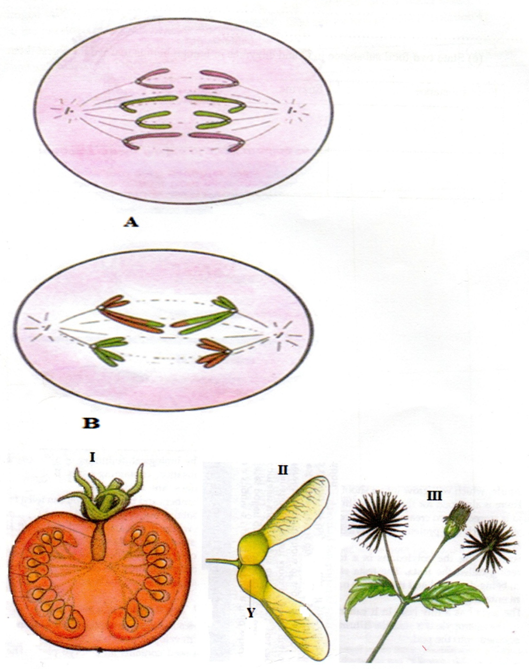 (a) (i) Identify the type of cell division represented inthe photographs A and B 			(2mks) A- mitosis B –meiosis (ii) With a reason, name the stage of cell division represented in each case				(4mks) A   anaphase Reason     Sister chromatids have separated (and are migrating to opposite poles of spindle fibre)  B   anaphase IReasonHomologous chromosomes have separated; and  are migrating to the opposite poles of spindle.(iii) Name the parts of human body where the process B represented above occur. 			(2mks) - Testicles/testis-  Ovary (b) (i) What type of fruits is represented by photograph I? Give two resons. Type   Berry;Reason – presence of many seeds 	Fleshy mesocarp/endocarp (ii) Name the agent of dispersal for fruits II and III 							(2mks) I  wind II animal (iii) How are the fruits adapted for the mode of dispersal stated in (b) (ii) above? 	(2mks) II has wing- like extension that increases surface area to be carried by air currents III has hooks that make it stick onto animals fur/hair or even clothes of huma beings   (iv) Identify the type of placentation shown by photograph I		(1mk) Free central 3.	(a)	(i)Arthropoda;		(ii)Exoskeleton;		Jointed appendages;		Segmented body;		(b)Arachnida;		(c)	B			E		3 pairs of legs		4 pairs of legs		3 body parts		2 body parts		Has wings		Lacks wings		Antennae		No antennae	(d)	A	             1a,  2b,  5a		Arachnida;		B		1a, 2a, 3a, 4a		Diptera;		C		1b, 7b			Echinodermata;		D		1a, 2b, 5b, 6a		Chilopoda;		E		1a, 2b, 5a		ArachnidaFood substancesProceduresObservationsConclusionStarchOn to small amount of food substance Q, add iodine solution dropwise.The colour of iodine changes to blue-black.Starch presentReducing sugarsOn to small amount of food substance Q,add equal amount of Benedict’s solution and heat to boilThe Colour of Benedict’s solution is retained/blueReducing sugars absent.